GRAAD 11				    AFRIKAANS EAT			    GEDIGTEWERKBLAD 7			                         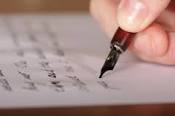 Brief insake Downsindroom bl. 471.	Verduidelik in jou eie woorde wat die titel beteken.	______________________________________________ 	______________________________________________2.	Kies die korrekte antwoord:	Hierdie gedig is in die vorm van ‘n (informele / formele) (brief / lied) geskryf.	_________________________________________3.	Noem DRIE aspekte van ‘n formele brief wat in hierdie gedig na vore kom.	________________________________________________________________________  	________________________________________________________________________  	________________________________________________________________________4.	Aan wie word die brief geskryf?	________________________________________________________________________  5.	Waarom dink jy is die aanhef van die brief net Meneer en nie Geagte Meneer nie?	___________________________________________ 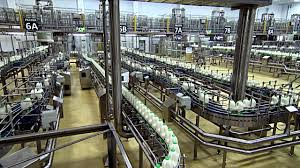 	___________________________________________               ___________________________________________6.	Verduidelik waarna die “fabrieksfout” in r.1. verwys. 	___________________________________________	________________________________________________________________________7.	Waarmee word God in strofe 1     vergelyk?  Verduidelik jou antwoord.	________________________________________________________________________ 	________________________________________________________________________ 8.1.	Na watter Afrikaanse idioom verwys r.9?	________________________________________________________________________ 8.2.	Wat is die funksie van die verandering van die idioom?	________________________________________________________________________9.	Wat word hierdie tegniek genoem?	________________________________________________________________________10.	Na watter TWEE dinge kan kosbaarhede r.8 binne die konteks van die gedig verwys?	________________________________________________________________________ 	________________________________________________________________________  11.	Hoe word daar in reëls 4 – 6 met die regeringsorganisasies in Suid-Afrika gespot?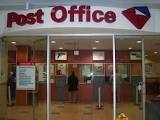 	__________________________________________________________	___________________________________________________________12.	Watter beskuldiging teenoor God is opgesluit in reël 6?	___________________________________________________________ 	___________________________________________________________13.	Waarom word ‘n ooievaar in die gedig genoem?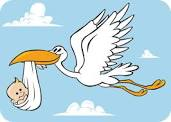 	________________________________________________	________________________________________________14.	Wie is die spreker in die gedig?  Verduidelik volledig.	________________________________________________	______________________________________________________________________  15.	Gee ‘n sinoniem vir summier.	______________________________________________________________________ 16.	Wat wil die spreker met haar kind / baba doen?	______________________________________________________________________  	______________________________________________________________________  17.	Waarom wil sy dit doen?	______________________________________________________________________	____________________________________________________________________18.	Pas die verduideliking in Kolom B by die versgedeelte in Kolom A.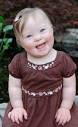 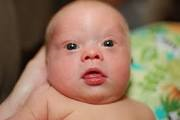 19.	Kyk na reël 13.	19.1.	Na watter bekende sielkundige word hier verwys?                             _______________________________________________	19.2.	Verduidelik in jou eie woorde wat ‘n “freudiaanse glips” is.		___________________________________________________________________  		___________________________________________________________________	19.3.	Wie word in die gedig beskuldig dat hy / sy so ‘n glips / fout gemaak het?		___________________________________________________________________	19.4.	Wat presies was die “glips” wat gemaak is?		___________________________________________________________________         		___________________________________________________________________20.	Noem DRIE redes waarom die spreker / ma die kind wil terugstuur.  (Kyk na stofe 2 vir die 	redes).	_________________________________________________________________________  	_________________________________________________________________________  	_________________________________________________________________________ 21.	Wat noem die spreker haar Downsindroomkind:	in strofe 1?	________________________________________________________	in strofe 2	___________________________  en  _________________________22.	Verduidelik die omgekeerde progressie in die gedig ( verwys in jou antwoord na die name                Wat vir die kind gegee word, jou antw. By 21)	________________________________________________________________________  	________________________________________________________________________  23.	Pas die voorbeeld in Kolom B by die beeldspraak / stylmiddel in Kolom A. 24.	Waarom dink jy word “posstukke” juis in twee reëls geskryf?	_______________________________________________________________________                _______________________________________________________________________25.	Voltooi die volgende:	In strofe 2 skakel die volgende woorde klankmatig (m.a.w. hulle klink baie dieselfde)	met meakaar:  summier ;  _________________ ; verduur ;  __________________ en	________________________.  Die funksie hiervan is om die gedig ‘n	_______________      ______________ (tighter unit) te maak.2.6.	Kies die korrekte woord/e	Die verwagting wat die titel skep is dat die gedig oor ‘n (baie ernstige ; ligsinnige)	saak handel, maar die aanspreekvorm:	_________________      ________________ gee ‘n satiriese of spottende toon	aan die gedig.2.7.	Som die laaste strofe op deur die volgende te voltooi met woorde uit die blok.	Die spreker sê sy weet dat  _______________ maklik         ________________ maak, maar	sy het dit nie van _________________ verwag nie, want Hy is van die ______________	en dit is veronderstel om ‘n ________________ plek te wees.28.	Watter woord in strofe 3 hou verband met die idee van ‘n                fabrieksfout?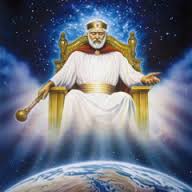               ________________________________________________KOLOM AKOLOM B18.1.    “Frats”a)    Hulle oë sê iets anders as dit wat op die gelukwensing geskryf is.18.2.    “hy ontsier my huis”b)    Mense wat kom kuier, kyk aanhoudend na die baba.18.3.    “besoekers staar”c)    Hy maak my huis lelik.18.4.    “begaan verward”d)    My Downsindroomkind.18.5.    “freudiaanse glips”e)   Iis innerlik bly dat húlle kind nie gestrem is nie.18.6.    “ek verduur gelukwensings op                papierf)    Hulle is bekommerd en voel jammer, maar weet nie wat om te sê        nie.18.7.    “dankie … myne ‘n volmaakte               replika … is”g)    Die spreker verwelkom nie die gelukwensings nie.18.8.    “terwyl hulle oë sê”h)    Wanneer jy jou verspreek deur iets wat in jou onderbewuste is te         sê.KOLOM AKOLOM B23.1.    alliterasiea)    “fabriekfout,” “frats,” “karikatuur.”23.2.    hiperboolb)    “ek het nie verwag.”23.3.    woordspelingc)    “Wat voer hy in die vlerk?”23.4.    ironied)    “volmaakte replika …. dié karikatuur.”23.5.    kontrase)    “wat voer hy in die vlerk” i.p.v. wat voer hy          in die mou.